Rewalidacja 12.06.2020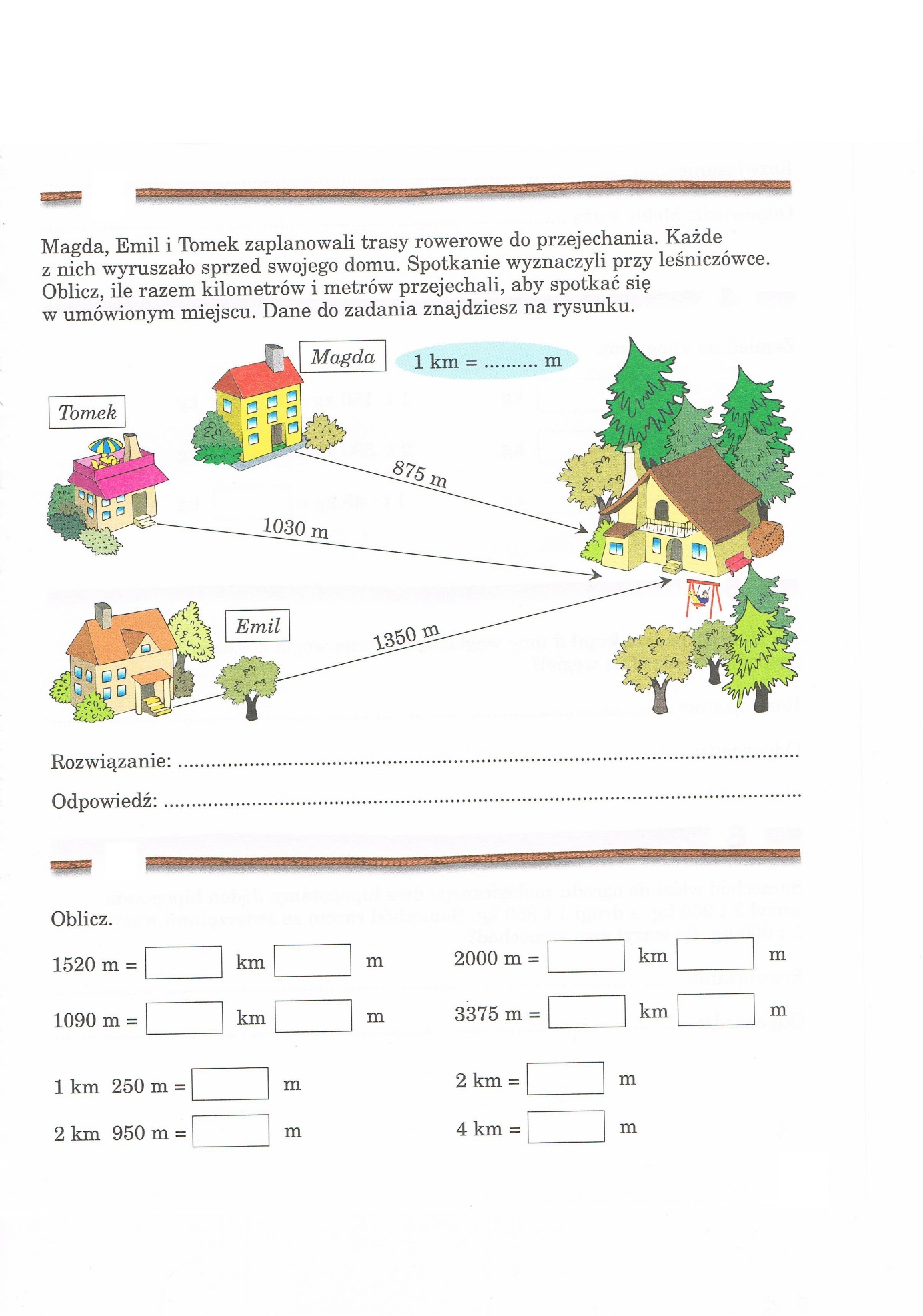 